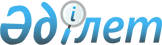 Ақтөбе облысы әкімдігінің 2012 жылғы 13 тамыздағы № 283 "Ақтөбе облысының агроөнеркәсіп кешені саласындағы инновациялық жобаларды іріктеуді ұйымдастыру Қағидаларын бекіту туралы" қаулысына өзгеріс және толықтыру енгізу туралыАқтөбе облысы әкімдігінің 2018 жылғы 21 мамырдағы № 219 қаулысы. Ақтөбе облысының Әділет департаментінде 2018 жылғы 29 мамырда № 5921 болып тіркелді
      Қазақстан Республикасының 2001 жылғы 23 қаңтардағы "Қазақстан Республикасындағы жергілікті мемлекеттік басқару және өзін-өзі басқару туралы" Заңының 27-бабына сәйкес Ақтөбе облысының әкімдігі ҚАУЛЫ ЕТЕДІ:
      1. Ақтөбе облысы әкімдігінің 2012 жылғы 13 тамыздағы № 283 "Ақтөбе облысының агроөнеркәсіп кешені саласындағы инновациялық жобаларды іріктеуді ұйымдастыру Қағидаларын бекіту туралы" қаулысына (нормативтік құқықтық актілерді мемлекеттік тіркеу тізілімінде № 3415 тіркелген, 2012 жылғы 25 қыркүйекте "Ақтөбе" және "Актюбинский вестник" газетінде жарияланған) мынадай өзгеріс және толықтыру енгізілсін: 
      көрсетілген қаулының 3-тармағы мынадай редакцияда жазылсын:
      "3. Осы қаулының орындалуын бақылау Ақтөбе облысы әкімінің орынбасары М. Е. Абдуллинге жүктелсін.";
      көрсетілген қаулымен бекітілген Ақтөбе облысының агроөнеркәсіп кешені саласындағы инновациялық жобаларды іріктеуді ұйымдастыру Қағиданың 3-тармағы мынадай мазмұндағы 5) тармақшамен толықтырылсын:
      "5) акваөсіру (балық өсіру)".
      2. "Ақтөбе облысының ауыл шаруашылығы басқармасы" мемлекеттік мекемесі заңнамада белгіленген тәртіппен:
      1) осы қаулыны Ақтөбе облысының Әділет департаментінде мемлекеттік тіркеуді;
      2) осы қаулыны мерзімді баспа басылымдарында және Қазақстан Республикасы нормативтік құқықтық актілерінің эталондық бақылау банкінде ресми жариялауға жіберуді қамтамасыз етсін.
      3. Осы қаулының орындалуын бақылау Ақтөбе облысы әкімінің орынбасары М. Е. Абдуллинге жүктелсін.
      4. Осы қаулы оның алғашқы ресми жарияланған күнінен бастап қолданысқа енгізіледі.
					© 2012. Қазақстан Республикасы Әділет министрлігінің «Қазақстан Республикасының Заңнама және құқықтық ақпарат институты» ШЖҚ РМК
				
      Ақтөбе облысының әкімі 

Б.Сапарбаев
